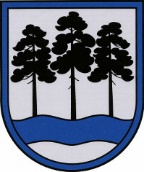 OGRES  NOVADA  PAŠVALDĪBAReģ.Nr.90000024455, Brīvības iela 33, Ogre, Ogres nov., LV-5001tālrunis 65071160, fakss 65071161, e-pasts: ogredome@ogresnovads.lv, www.ogresnovads.lv PAŠVALDĪBAS DOMES SĒDES PROTOKOLA IZRAKSTS  8.§Par zemes vienības Zilokalnu prospekts 13A, Ogre, Ogres nov.,  kadastra apzīmējums 7401 002 0012 ierakstīšanu zemesgrāmatāZemes vienība Zilokalnu prospekts 13A, Ogre, Ogres nov., kadastra numurs 7401 002 0013 (kadastra apzīmējums 7401 002 0012) ieskaitīta rezerves zemes fondā, tai noteiktais lietošanas mērķis ir – atsevišķi nodalītas atklātas autostāvvietas.Saskaņā ar 2012. gada 21. jūnija Ogres novada saistošajiem noteikumiem “Ogres novada teritorijas izmantošanas un apbūves noteikumi” zemes vienības ar kadastra apzīmējumu 7401 002 0012 plānotā (atļautā) izmantošana ir satiksmes infrastruktūras teritorija (nozīmē zemes vienību, arī teritoriju, publiskas izmantošanas ceļam, ielai, laukumam, dzelzceļam, tā pievedcelam un ar to darbības nodrošināšanu saistītām ēkām, kā arī inženierbūvēm (tiltam, pārvadam, tunelim un tamlīdzīgai būvei) un satiksmes organizēšanas  līdzekļiem autotransporta un dzelzceļa, kā arī velosipēdistu un gājēju satiksmes nodrošināšanai).Likuma “Par pašvaldībām” 15. panta pirmās daļas 2. punktā noteikts, ka pašvaldības  autonomā funkcija ir gādāt par savas administratīvās teritorijas labiekārtošanu un sanitāro tīrību - ielu, ceļu un laukumu būvniecība, rekonstruēšana un uzturēšana; ielu, laukumu un citu publiskai lietošanai paredzēto teritoriju apgaismošana.Saskaņā ar Zemes pārvaldības likuma 17.panta sesto daļu šā panta pirmajā daļā minētie zemes gabali, par kuriem šā panta piektajā daļā noteiktajā termiņā pašvaldības un ministrijas Valsts zemes dienesta publicētajos rezerves zemes fondā ieskaitītās un īpašuma tiesību atjaunošanai neizmantotās zemes izvērtēšanas sarakstos nav izdarījušas atzīmi par zemes gabala piederību vai piekritību pašvaldībai vai valstij, piekrīt vietējai pašvaldībai tās administratīvajā teritorijā. Lēmumu par šo zemes gabalu ierakstīšanu zemesgrāmatās pieņem pašvaldība.Pamatojoties uz Ministru kabineta 2016. gada 28. janvāra rīkojumu Nr.69 “Par zemes reformas pabeigšanu Ogres novada Ogres pilsētā” (pieejams: https://likumi.lv/doc.php?id=279897)  pabeigta zemes reforma Ogres pilsētā.2019.gada 16.februārī Ogres novada teritorijā beidzās valstij un pašvaldībām noteiktais divu gadu termiņš rezerves zemes fondā ieskaitīto un īpašuma tiesību atjaunošanai neizmantoto zemes vienību izvērtēšanai. Valsts zemes dienesta tīmekļa vietnē (https://www.vzd.gov.lv/lv/par-mums/darbibas-jomas/zemes-reforma/izvertesana/saraksti) publicēts ministriju un pašvaldību izvērtētais rezerves zemju saraksts, un tajā pie zemes vienība Zilokalnu prospekts 13A, Ogre, Ogres nov., kadastra numurs 7401 002 0013 (kadastra apzīmējums 7401 002 0012) nav izdarīta atzīme par tās piekritību vai piederību valstij un pašvaldībai. Ņemot vērā minēto, lai būtu iespēja nodrošināt likuma “Par pašvaldībām” 15.panta pirmās daļas 2.punktā noteikto pašvaldības autonomo funkciju, proti, gādāt par savas administratīvās teritorijas labiekārtošanu un sanitāro tīrību - ielu, ceļu un laukumu būvniecību, rekonstruēšanu un uzturēšanu; ielu, laukumu un citu publiskai lietošanai paredzēto teritoriju apgaismošanu, zemes vienību Zilokalnu prospekts 13A, Ogre, Ogres nov., kadastra numurs 7401 002 0013 (kadastra apzīmējums 7401 002 0012)  nepieciešams atzīt par Pašvaldības īpašumu.Pamatojoties uz Zemes pārvaldības likuma 17.panta sesto daļu, likuma “Par pašvaldībām” 15.panta pirmās daļas 2.punktu, 21.panta pirmās daļas 17.punktu,balsojot: PAR – 15 balsis (E.Helmanis, G.Sīviņš, J.Laizāns, A.Mangulis, M.Siliņš, S.Kirhnere, A.Purviņa, Dz.Žindiga, Dz.Mozule, D.Širovs, J.Laptevs, J.Iklāvs, I.Vecziediņa, J.Latišs, E.Bartkevičs), PRET – nav, ATTURAS – nav, Ogres novada pašvaldības dome NOLEMJ:Nostiprināt zemesgrāmatā Ogres novada pašvaldības īpašuma tiesības uz zemes vienību Zilokalnu prospekts 13A, Ogre, Ogres nov., kadastra numurs 7401 002 0013 (kadastra apzīmējums 7401 002 0012)  ~ 3700 m2 platībā (vairāk vai mazāk, cik būs zemi instrumentāli uzmērot) saskaņā ar pielikumu. Uzdot Ogres novada pašvaldības Centrālās administrācijas “Ogres novada pašvaldība” Nekustamo īpašumu pārvaldes nodaļai viena mēneša laikā pēc šī lēmuma spēkā stāšanās veikt datu aktualizāciju Valsts zemes dienesta Nekustamā īpašuma valsts kadastra informācijas sistēmā par šī lēmuma 1.punktā minētās zemes vienības piekritību pašvaldībai. Kontroli par lēmuma izpildi uzdot pašvaldības izpilddirektora vietniekam. (Sēdes vadītāja, domes priekšsēdētāja E.Helmaņa paraksts)Ogrē, Brīvības ielā 33Nr.132019.gada 17.oktobrī    